Fundraising Committee Report to the Board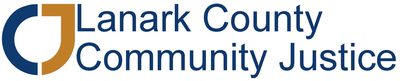 
November 25, 2020  Membership & Structure:MembershipCommittee is currently Christine, Joellen and former board member Brian PetersSteve Brown has resigned from this committee, but is still active on other LCCJ projects.Sue Landry is busy at work so is taking some time off and asks us to touch base with her in 2021.  New Structure:Fundraising Committee now meets quarterly.  Next meeting:  Tues. Feb. 9 at 10:30 am. Subcommittees on specific projects will be created as needed.  Currently we only have one subcommittee (Polar Bear Plunge).  Message to the Board: We are looking for at least one additional board member and one additional community memberEvents:Polar Bear Plunge - For 2021, we will have only a “Keep the Spirit Alive Plunge” with just plunge founders Stan Monroe and Dave Lavery (in Kabul), and Alfred and Joellen’s family plunging for 2021, and Aisha will do an ice-bucket thing.  Alfred is doing a great job in leading us forward.Message to the Board: Go to our website and sponsor Joellen for this year and encourage friends and family to do so.Municipal PartnershipsLanark County:  Joellen is asking Lanark County for a reallocation of our funding for 2021, the last year of our 3-year grant ($6,000/year)Tay Valley Council gave us $1,000 for 2020.  Joellen is addressing Council on Dec 1 at 5:30 pm.  Perth: We did not apply for funds but Joellen is making a presentation on Nov 24Lanark Highlands:  We are arranging a presentation Smiths Falls: We asked to be a delegation to councilGovernment and Community GroupsOn July 3&4 we sent thank you letters over Aisha’s name to 5 Perth clubs (Rotary, Civitan, Lionesses, the Legion & Probus) and 2 Lanark clubs (Civitan and the Legion).  The google sheets record of club contact is updated with this info.A lot has been happening here and is still ongoing.  This chart presents where we are now:Individuals:Requests to larger 30x30 donors – customized requests to larger 30x30 donors (2)
Results to date: one donation:  $2,500 on a 1:3 matching basisYear-end Letter – We are sending a year-end “Do Nothing” fundraiser adapted to COVID Legal community – Discussing the possibility of reaching out especially to lawyers in 2021.Source of FundsActionStatusRecent Successes & other newsRecent Successes & other newsUnited Way East Ontario17,000 requested for Rayna’s salary and technology, zoom licenses, virtual meeting facilitation intro training for facilitators & Youth Centre staff$12,500 awarded United Way East Ontario (Emergency Community Support Fund)We applied on Sept. 30 for $17,550 for Young Adult/Adult Diversion Program & BE STRONG 2.0 Youth Centre Staff Facilitator Training.  $13, 555 awardedEmergency Community Support Funds through PDCF Sent Oct 29 at PDCF encouragement. Request: $26,000 to replace funds not raised in 2020 due to Covid
Zero awarded  due to big demandAwaiting ResponseAwaiting ResponseDecision dateOntario Trillium Foundation (OTF)Sept 2nd OTF acknowledged receipt of our application requesting $50,800 for Jan 4 2021 – Jan 3 2022, to cover: staff/volunteer training (virtual & Covid safe; Intimate Partner Violence) & funding for fundraising:Access to a foundation database Purchase internal database software Staffing to pursue foundation, corporate etc. $December 2020Perth and District Community Fdn Small GrantsApplied to continue our Restorative Parenting of Teens Education Sessions $9,500 ($11,400 total project incl in-kind FCS
Jan 31, 2020Investment Readiness Program thru PDCFApplied for $31,345  
Project to do a scoping study on shared services to run Jan-June 2021  early 2021The HubSent letter requesting $5,000 to support our programing on Sept. 30, 2020.Almonte CivitanWe learned there are some funds available so we requested $700 (by mail) on October 23Perth RotaryWe received an invitation to apply for funds, so on Nov. 17 made request for $4,000 to cover the shortfall+ from the United Way grant